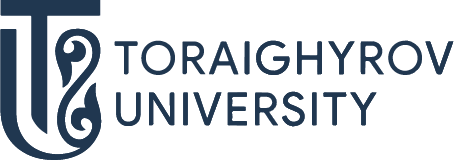 ОТКРОЙ МИР ОБРАЗОВАТЕЛЬНЫХ ПРОГРАММ!    ТРАНСПОРТНОЕ СТРОИТЕЛЬСТВО6В07304 – ТРАНСПОРТНОЕ СТРОИТЕЛЬСТВОТРАЕКТОРИЯпроектирование автомобильных дорог и магистралей, городских улиц, мостовых переходов, железных дорог; разработка проектов организации строительства и реконструкции объектов дорожной отрасли; строительство, ремонт, реконструкция, эксплуатация  автомобильных и              железных дорог. ПЕРСПЕКТИВЫ ТРУДОУСТРОЙСТВАГДЕ ТЫ МОЖЕШЬ РАБОТАТЬ:На производстве дорожно-строительных материалов, разработке проектной, проектно-изыскательной и проектно-сметной документации, строительстве автомобильных и городских дорог и улиц, железных дорог, зданий и других транспортных сооруженийКЕМ ТЫ МОЖЕШЬ РАБОТАТЬ:Производственно-управленческая деятельность: управлять коллективами, осуществляющими строительно-монтажные работы на объектах транспортного строительстваПоступай правильно – поступай в ToUПриемная комиссияг. Павлодар, ул. Ломова,64Тел.: 8(7182) 67-37-73 87054062266 87074062266Подготовительные курсы87015263640@priemka.touwww.tou.edu.kz@psu.kzToU-college:г. Павлодар,  ул.Толстого, 998(7182) 62-22-1087014998663 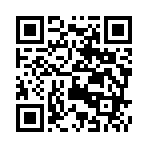 Кафедра «Промышленное, гражданское и транспортное строительство»:ул.Чокина 139, (корпус Б)тел. 673630, 673623каб. 112, 112а, 114Профориентатор кафедры: Малаева Ляйля Темиржановна, +7 707 675 87 50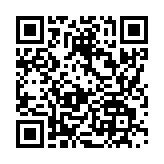 